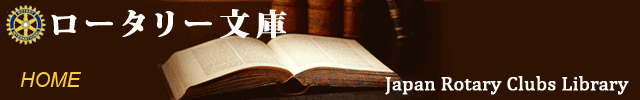 2019年　2月25日ガバナー　各位ロータリー文庫運営委員会委員長　　　真下　和男拝啓　早春の候、貴ガバナーはじめスタッフの皆様には、益々ご健勝にてご活躍のこととお慶び申し上げます。また、常々ロータリー文庫へのご協力を心から感謝いたしております。今回は、下記6点をご紹介いたしますので「ガバナー月信」にご掲載くださるようお願いいたします。敬具文　庫　通　信　[375]ロータリー文庫通信375号　2019年2月　シェルドン特集ロータリー精神の中核である「奉仕の理念」（The ideal of service）は時代と共に深化してきました。アーサーF．シェルドンが提唱した「He profits most who serves best」は、初期のロータリーの奉仕理念の原点であり、ロータリーの一つのモットーとして今も受け継がれています。この標語の意味について、シェルドン自らが書いた「The meaning of the motto」という著作を、田中毅PDGが先ごろシェルドン監修の月刊誌「Business Philosopher」から発見しました。「The Gate」と共に紹介し、併せてこの著作の田中毅PDGの翻訳と、シェルドンに関する多くの著作の中から最近の２編をご紹介いたします。・上記 ※印はデジタル化されている資料です。   書　　　名著者 / 出版社発行年頁The meaning of the motto（The Business Philosopher 1920年12月号）Arthur Frederick Sheldon シェルドン出版社1920８P※モットー「He profits most whoServes best」の真意アーサー Ｆ．シェルドン 著； 田中毅　訳 -20196P※The　Gate（The Business Philosopher 1922年11月号）Arthur Frederick Sheldon シェルドン出版社19222P※The　Gate　入口アーサー Ｆ．シェルドン 著；田中毅　訳  -20193P※シェルドンの森を巡る旅　経営学に基づく奉仕理念田中毅  源流の会2017136P※シェルドンのすべて田中毅  -　201912P※＊資料の検索は文庫ホームページから　http://www.rotary-bunko.gr.jp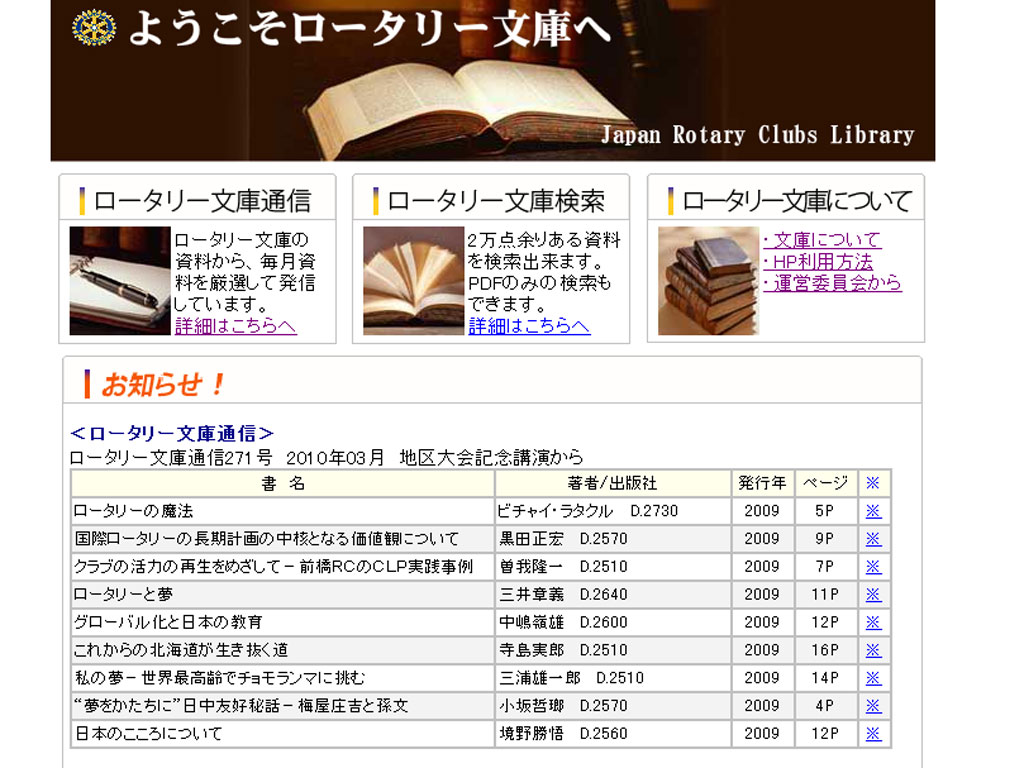 トップページには三つの窓があります。上記矢印「ＨＰ利用方法」をクリックしていただきますと、「ホームページの利用方法」というPDFが表示されます。ここには1999年２月ホームページ開設以来、データーベース化された全ての資料の検索方法が書かれています。尚、過去の文庫通信一覧については、左窓の「詳細はこちらへ」をクリックしてください。